Протокол рассмотрения и оценки котировочных заявок №0134300044413000032-П 
16 сентября 20131. Наименование и способ размещения заказа:на оказание услуг по подвозу учащихся по маршруту с. Харайгун – г. Саянск; способ размещения заказа - Запрос котировок 2. Уполномоченный органАдминистрация Зиминского районного муниципального образования (ИНН 3826000264, КПП 382601001)Заказчики: Комитет по образованию администрации Зиминского района (ИНН 3826000240, КПП 380601001)3. Предмет контракта:«на оказание услуг по подвозу учащихся по маршруту с. Харайгун – г. Саянск» 
Начальная (максимальная) цена контракта (с указанием валюты): 39 960 (тридцать девять тысяч девятьсот шестьдесят) Российский рубль4. Извещение о проведении запроса котировокИзвещение о проведении запроса котировок было размещено на официальном сайте www.zakupki.gov.ru (извещение №0134300044413000032 от 06.09.2013).5. Сведения о комиссииНа заседании комиссии по проведению процедуры рассмотрения и оценки котировочных заявок присутствовали: Председатель комиссии:Чемезов Юрий АлексеевичЧлен комиссии:Бутузова Светлана АлександровнаЧлен комиссии: Лаврентьева Ирина ГеннадьевнаЧлен комиссии:Усольцев Сергей ИвановичПрисутствовали 4 (четыре) из 6 (шести). 6. Процедура рассмотрения и оценки котировочных заявокПроцедура рассмотрения и оценки котировочных заявок проведена 16.09.2013 по адресу: Российская Федерация, 665390, Иркутская обл, Зима г, Ленина, 5, каб. 1057. Котировочные заявкиВсе заявки, предоставленные для участия в запросе котировок, были зарегистрированы в Журнале регистрации поступления котировочных заявок в порядке их поступления (Приложение № 1 к настоящему протоколу, являющееся неотъемлемой частью данного протокола). Сведения об участниках размещения заказа, предоставивших заявки, приведены в Приложении № 2 к настоящему протоколу, являющемся неотъемлемой частью данного протокола. К сроку окончания подачи котировочных заявок было предоставлено заявок – 2 (две) шт. 8. Решение комиссииКотировочная комиссия рассмотрела заявки в соответствии с требованиями и условиями, установленными в извещении о проведении запроса котировок, и приняла следующие решения: Результаты рассмотрения котировочных заявок приведены в Приложении №3 к настоящему протоколу (Приложение №3 является неотъемлемой частью данного протокола). 9. Результаты проведения запроса котировокПобедителем в проведении запроса котировок определен участник размещения заказа с номером заявки № 1 Белых Иннокентий Иванович (адрес: Иркутская обл., г.Саянск, м-н "Мирный", 1. кв.110).Предложение о цене контракта: 39 960,00 (тридцать девять тысяч девятьсот шестьдесят)Российский рубль
Общий перечень предложений о цене, сделанных участниками размещения заказа в ходе запроса котировок, приведен в Приложении №4 к настоящему протоколу (Приложение №4 является неотъемлемой частью данного протокола).10. Публикация протоколаНастоящий протокол подлежит размещению на официальном сайте www.zakupki.gov.ru в порядке и в сроки, установленные Федеральным законом от 21 июля 2005 г. № 94-ФЗ. 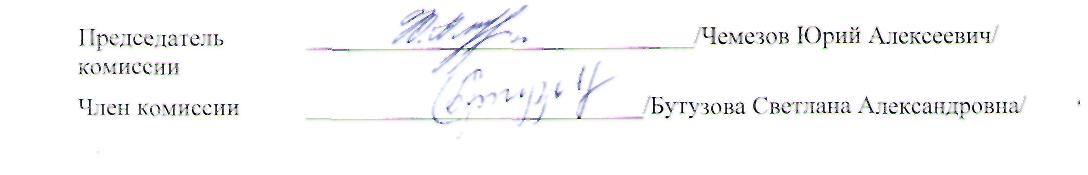 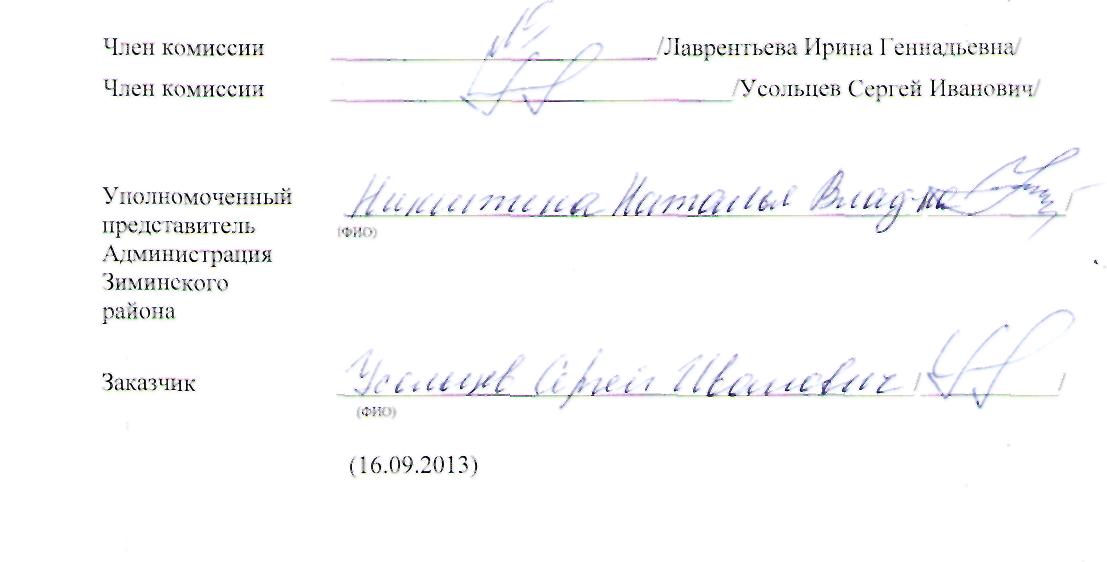 ЖУРНАЛ РЕГИСТРАЦИИ ПОСТУПЛЕНИЯ КОТИРОВОЧНЫХ ЗАЯВОКПредмет контракта: на оказание услуг по подвозу учащихся по маршруту с. Харайгун – г. СаянскУЧАСТНИКИ РАЗМЕЩЕНИЯ ЗАКАЗА, ПРЕДОСТАВИВШИЕ КОТИРОВОЧНЫЕ ЗАЯВКИПредмет контракта: на оказание услуг по подвозу учащихся по маршруту с. Харайгун – г. Саянск
Начальная (максимальная) цена контракта (с указанием валюты): 39 960 (тридцать девять тысяч девятьсот шестьдесят) Российский рубльСВЕДЕНИЯ О РЕШЕНИИ КОМИССИИПредмет контракта: на оказание услуг по подвозу учащихся по маршруту с. Харайгун – г. СаянскОБЩИЕ РЕЗУЛЬТАТЫ ПРОВЕДЕНИЯ ЗАПРОСА КОТИРОВОКПредмет контракта: на оказание услуг по подвозу учащихся по маршруту с. Харайгун – г. Саянск№ регистр. заявкиНаименование (для юридического лица), фамилия, имя, отчество (для физического лица) участника размещения заказаМесто нахождения (для юридического лица), место жительства (для физического лица)Решение комиссии1Белых Иннокентий ИвановичИркутская обл., г.Саянск, м-н "Мирный", 1. кв.110Допустить к участию в запросе котировок2Герасимов Владимир ГеоргиевичИркутская область, г. Саянск, мкр. «Строителей», д. 12, кв. 105Отказать в допускеПриложение № 1 к Протоколу рассмотрения и оценки котировочных заявок № 0134300044413000032-П от 16.09.2013№ п/пДата поступленияВремя поступленияРегистрационный номерФорма подачи заявки113.09.201315:001Бумажный носитель213.09.201316:002Бумажный носительПриложение № 2 к Протоколу рассмотрения и оценки котировочных заявок № 0134300044413000032-П от 16.09.2013Подано заявок:2(две)шт.(цифрами)(прописью)№ регистр. заявкиНаименование участника размещения заказа, ИНН, КПП (для юридических лиц) или ФИО (для физических лиц)Место нахождения (для юридического лица), место жительства (для физического лица)Сведения, содержащиеся в котировочной заявке1Белых Иннокентий ИвановичИркутская обл., г.Саянск, м-н "Мирный", 1. кв.110Наименование и характеристики поставляемых товаров: в соответствии с запросом котировок цен.
Сведения о включенных или не включенных расходах в цену товара, работы, услуги: Цена услуги включает расходы на перевозку, страхование, уплату таможенных пошлин, налогов, сборов и других обязательных платежей.2Герасимов Владимир ГеоргиевичИркутская область, г. Саянск, мкр. «Строителей», д. 12, кв. 105Наименование и характеристики поставляемых товаров: в соответствии с запросом котировок цен.
Сведения о включенных или не включенных расходах в цену товара, работы, услуги: Цена услуги включает расходы на перевозку, страхование, уплату таможенных пошлин, налогов, сборов и других обязательных платежей.Приложение № 3 к Протоколу рассмотрения и оценки котировочных заявок№0134300044413000032-П от 16.09.2013№ регистр. заявкиНаименование участника размещения заказа, ИНН, КПП (для юридических лиц) или ФИО (для физических лиц)Решение комиссииПричина отказа1Белых Иннокентий ИвановичДопустить к участию в запросе котировок-2Герасимов Владимир ГеоргиевичОтказ в допускеПричина отказа: Предложенная в котировочной заявке цена товаров, работ, услуг превышает максимальную цену, указанную в извещении о проведении запроса котировок
Пояснение: на основании п. 3 ст. 47 Федерального закона от 21 июля 2005 года № 94-ФЗ «О размещении заказов на поставки товаров, выполнение работ, оказание услуг для государственных и муниципальных нужд».Приложение №4 к Протоколу рассмотрения и оценки котировочных заявок № 0134300044413000032-П от 16.09.2013№ регистр. заявкиУчастник размещения заказаПредложение поставщика о ценеРезультат запроса котировок1Белых Иннокентий Иванович39 960,00 Победитель2Герасимов Владимир Георгиевич40 960,00